         AULA 17 REMOTA - SEQUÊNCIA DIDÁTICA 02 – EDUCAÇÃO FÍSICA  3º ANO – 14/06 A 18/06. NOME DA ATIVIDADE: ATIVIDADE DA PRANCHA	EM DUPLA UM DE FRENTE PRO OUTRO NA POSIÇÃO DEITADO DE BARRIGA PRA BAIXO, COM O CORPO SUSPENSO EM FORMA DE PRANCHA, CADA UM DEVERÁ TER 3 COPOS ALINHADOS UM DO LADO DO OUTRO COM O FUNDO VIRADO PARA CIMA NA SUA FRENTE, NO MEIO ENTRE OS PARTICIPANTES 5 BOLINHAS TAMBÉM ALINHADAS UMA DO LADO DA OUTRA, AO COMANDO DO JÁ DE OUTRA PESSOA OS PARTICIPANTES DEVERÃO MOVIMENTAR SOMENTE OS BRAÇOS, PEGANDO UMA BOLINHA DE CADA VEZ E COLOCANDO EM CIMA DE CADA COPO, QUEM CONSEGUIR TERMINAR PRIMEIRO PONTUA, DEPOIS FAZER COM 4 COPOS CADA E 7 BOLINHAS NO CENTRO.DURAÇÃO: 25 MINUTOS.Escola Municipal de Educação Básica Augustinho Marcon.Catanduvas, junho de 2021.Diretora: Tatiana Bittencourt Menegat. Assessora Técnica Pedagógica: Maristela Apª. Borella Baraúna.Assessora Técnica Administrativa: Margarete Petter Dutra.Professora: Gabriela Abatti. Aluno(a): _____________________________________________Disciplina: Educação FísicaTurma: 3º ano.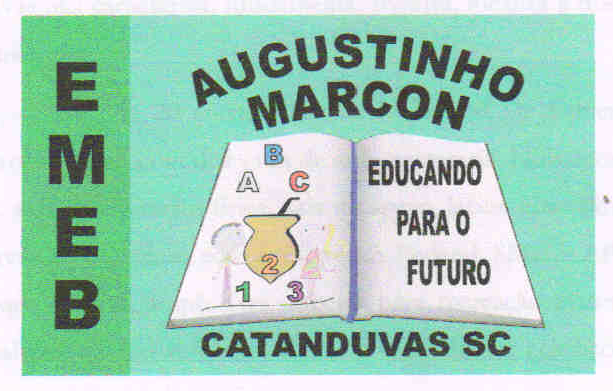 